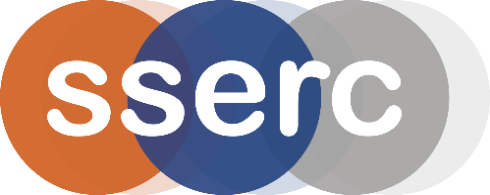 Activity assessedAnodising TitaniumDate of assessment16th July 2018Date of review (Step 5)SchoolDepartmentStep 1Step 2Step 3Step 4Step 4Step 4List Significant hazards here:Who might be harmed and how?What are you already doing?What further action is needed?ActionsActionsActionsList Significant hazards here:Who might be harmed and how?What are you already doing?What further action is needed?by whom?Due dateDoneCuts from metal edgesPupils carrying out experimentSimply being careful and filing down any obvious jags will be sufficient.Electric shockPupils carrying out experimentDo not use higher voltages than those described.Description of activity:The titanium is used as the anode of an electrochemical circuit. Oxygen from the acidic electrolyte is produced at the anode and this can react with the metal to thicken the metal oxide layer. The higher the voltage, the thicker the oxide layer can become.Thicker layers scatter light differently so it is possible to get different colours depending on the voltage used.Additional comments:Using higher voltages, it is possible to get a wider range of colours. This should not be carried out by pupils though. 